О снятии режима «Повышенная готовность», связанного с  многочисленными авариями на объектах электроэнергетики на территории Усть-Абаканского районаВ соответствии с Федеральным законом от 21.12.1994 № 68-ФЗ «О защите населения и территорий от чрезвычайных ситуаций природного и техногенного характера», от 06.10.2003 № 131-ФЗ «Об общих принципах организации местного самоуправления в Российской Федерации», Закона Республики Хакасия от 17.11.1998 № 43 «О защите населения и территорий от чрезвычайных ситуаций природного и техногенного характера в Республике Хакасия» (с последующими изменениями), в связи со стабилизацией обстановки на объектах электроэнергетики на территории Калининского, Опытненского и Расцветовского сельсоветов Усть-Абаканского района и отсутствием необходимости дальнейшего функционирования режима «Повышенная готовность», руководствуясь статьей 66 Устава муниципального образования Усть-Абаканский район, администрация Усть-Абаканского районаПОСТАНОВЛЯЕТ:1. Снять с 09:00 часов 06 февраля 2024 года режим функционирования «Повышенная готовность», связанный с многочисленными аварийными отключениями на объектах электроэнергетики на территории Калининского, Опытненского и Расцветовского сельсоветов Усть-Абаканского района.2. Заместителю Главы администрации Усть-Абаканского района по вопросам общественной безопасности, антитеррористической защищенности, ГО и ЧС администрации Усть-Абаканского района Анцупову С.М. совместно с Управлением жилищно-коммунального хозяйства и строительства администрации Усть-Абаканского района (Новикова Т.В.) продолжить мониторинг за складывающейся обстановкой по обеспечению бесперебойного электроснабжения в населенных пунктах Усть-Абаканского района.3. Управляющему делами администрации Усть-Абаканского района Лемытской О.В. разместить настоящее постановление на официальном сайте администрации Усть-Абаканского района в сети Интернет.4. Главному редактору МАУ «Редакция газеты «Усть-Абаканские известия» Церковной И.Ю. опубликовать настоящее постановление в газете                            «Усть-Абаканские известия официальные».И.о. Главы Усть-Абаканского района                                                Н.А. Потылицына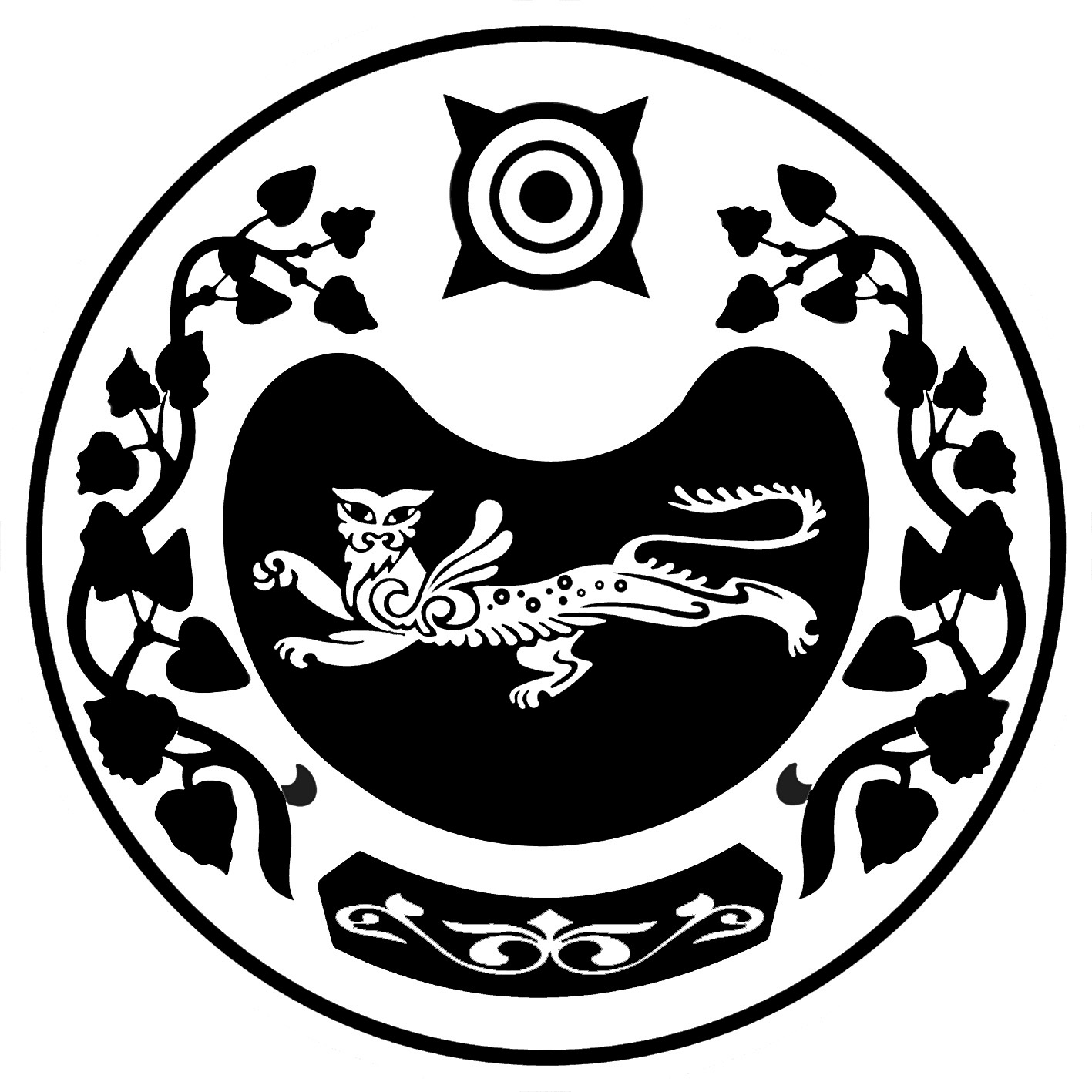 РОССИЯ ФЕДЕРАЦИЯЗЫХАКАС РЕСПУБЛИКАЗЫАFБАН ПИЛТIРIАЙМАFЫНЫH УСТАF-ПАСТААРОССИЙСКАЯ ФЕДЕРАЦИЯРЕСПУБЛИКА ХАКАСИЯАДМИНИСТРАЦИЯУСТЬ-АБАКАНСКОГО РАЙОНАПОСТАНОВЛЕНИЕот 06.02.2024        № 95-прп Усть – АбаканПОСТАНОВЛЕНИЕот 06.02.2024        № 95-прп Усть – Абакан